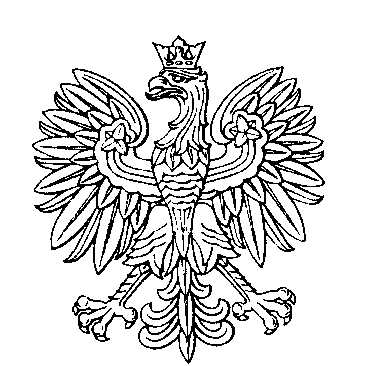 OBWODOWA KOMISJA WYBORCZA NR 1w gminie SośnieOBWODOWA KOMISJA WYBORCZA NR 2w gminie SośnieOBWODOWA KOMISJA WYBORCZA NR 3w gminie SośnieOBWODOWA KOMISJA WYBORCZA NR 4w gminie SośnieOBWODOWA KOMISJA WYBORCZA NR 5w gminie SośnieOBWODOWA KOMISJA WYBORCZA NR 6w gminie SośnieSKŁAD KOMISJI:Przewodniczący	Helena DolataZastępca Przewodniczącego	Hanna SchubertCZŁONKOWIE:SKŁAD KOMISJI:Przewodniczący	Waldemar Piotr JurekZastępca Przewodniczącego	Monika Maria WysockaCZŁONKOWIE:SKŁAD KOMISJI:Przewodniczący	Małgorzata HoffmannZastępca Przewodniczącego	Justyna PuciatoCZŁONKOWIE:SKŁAD KOMISJI:Przewodniczący	Ewa Teresa MuszalskaZastępca Przewodniczącego	Renata Krystyna WiertelakCZŁONKOWIE:SKŁAD KOMISJI:Przewodniczący	Sabina Janina OstójZastępca Przewodniczącego	Kornelia TomczakCZŁONKOWIE:SKŁAD KOMISJI:Przewodniczący	Anita Elżbieta KędzierskaZastępca Przewodniczącego	Lucyna Małgorzata ŚpigielCZŁONKOWIE: